 Продолжаем знакомить с именами людей, стоявших у истоков образования и становления Шумерли.АНДРЕЕВ Анисим Андреевич [10.02.1897, с. Малые Кибечи Цивильского уезда (ныне Канашского района) – 23.06.1936, Шумерля] – государственный деятель, первый директор действующего комбината автофургонов.        В 1913 А. А. Андреев окончил двухклассное училище в с. Яншихово-Норваши, высшие юридические курсы (Москва, 1924). Участник I мировой и Гражданской войн. В 1923–1930 работал в правоохранительных органах Чувашской АССР, занимал должности зам. прокурора республики, в 1928–1930 – прокурор Чувашской АССР. С конца 1930 работал зам. директора Козловского завода строительных деталей. В августе 1931 года он приступил к обязанностям директора Шумерлинского деревообрабатывающего комбината, и должен был завершить его строительство. В этой должности он проработал до 1936 года.Библиография:100 лет – 100 имен: 100-летию г.Шумерли посвящается: (справочное биографическое издание) / Городская централизованная библиотечная система г. Шумерли, Городская центральная библиотека им. Г. Айги; (составитель М. Бадина; редкол.: Н.О.Кондратьев и др.). – Чебоксары: Новое Время, 2016. – С. 25.ГЕРАСИМОВ Георгий Герасимович [21. 04. 1896 д. Атликасы Ядринского района -  21.11. 1967, Москва], начальник строительства деревообрабатывающего комбината.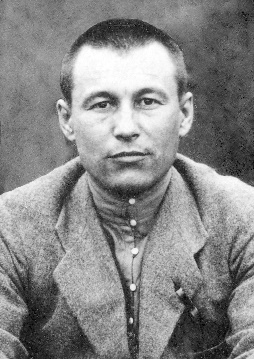        В мае 1929 года Совнарком Чувашской АССР принял постановление об отводе земли под строительство деревообрабатывающего комбината и рабочего поселка при нем. 1 июня 1929 года в Шумерлю прибыл начальник строительства Георгий Герасимович Герасимов. Началось строительство второго крупного предприятия Шумерли и республики.     Георгий Герасимович Герасимов – уроженец  чувашской деревни Атликасы Ядринского района. До приезда в Шумерлю он работал в Чувашском обкоме партии. Георгий Герасимович быстро завоевал авторитет среди строителей. Несмотря на свои 33 года, он имел большой опыт работы. Принадлежал к первому поколению чувашских коммунистов, которые устанавливали советскую власть и защищали ее с оружием в руках.        Летом 1918 года 22-летний Г.Г. Герасимов был назначен военным комиссаром Балдаевской волости Ядринского уезда, а затем – командиром чувашской роты, сформированной в Казани. Вместе со своей ротой Георгий Герасимович участвовал в разгроме контрреволюционного мятежа белочехов. Был выдвинут командиром батальона. Участвовал в разгроме Колчака. Только в связи с тяжелой болезнью (тиф) Г.Г. Герасимов выбыл из рядов Красной Армии.       По рекомендации Чувашского обкома партии в 1928 году Георгий Герасимович был назначен директором Урмарской мебельной фабрики «Единство», а через год – начальником строительства Шумерлинского деревообрабатывающего комбината. На этой должности он проработал три года. В конце 1931 года была сдана в эксплуатацию  первая очередь строительства.       В ходе возведения комбината приходилось решать множество задач. Одновременно с производственными помещениями строили жилые дома, пункты торгового, медицинского и культурного обслуживания. Постепенно город рос. От сезонных рабочих на комбинате перешли к постоянным кадрам. Только в 1931 году на базе Урмарской мебельной  фабрики для Шумерлинского деревообрабатывающего комбината было подготовлено 235 рабочих.      В решении вопросов строительного, кадрового и бытового порядка Г.Г. Герасимов  показал себя очень способным организатором.      После Шумерли Георгий Герасимович Герасимов работал во многих городах страны. За заслуги перед государством награжден орденом «Знак Почета».      С выходом на пенсию союзного значения жил в Москве, где и умер 21 ноября 1967 года.Библиография:100 лет – 100 имен: 100-летию г.Шумерли посвящается: (справочное биографическое издание) / Городская централизованная библиотечная система г. Шумерли, Городская центральная библиотека им. Г. Айги; (составитель М. Бадина; редкол.: Н.О.Кондратьев и др.). – Чебоксары: Новое Время, 2016. – С. 50 -52.КАСЬЯНОВА Вера Касьяновна [дара рождения не известна – дата смерти – 24.07. 1944], депутат Верховного Совета Чувашской АССР 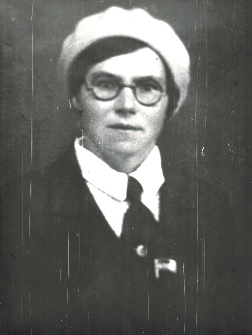    Станочница столярного цеха Вера Касьянова. Дочь крестьянина-бедняка, она прошла трудовой путь от чернорабочей до технически грамотной, высококвалифицированной работницы. Одной из первых на предприятии включилась в стахановское движение, добилась на своем станке рекордной выработки, выполнив сменную норму на 557%. В 1937 году В. К. Касьянов была избрана депутатом Верховного Совета Чувашской АССР.       В тридцатые годы имя молодой работницы Шумерлинского мебельного комбината стахановки Веры Касьяновой гремело на всю Чувашию. "Она была неугомонной. Во всем показывала пример: и за столярным станком, и в общественной жизни. Она рано умерла. Но ее короткая жизнь была яркой, содержательной,"- вспоминают те, кому довелось с ней работать.... В Шумерлю Вера приехала осенью 1931 года по призыву обкома комсомола. Востроглазая, худенькая - девчонка девчонкой. Завкадрами смерил ее пристальным взглядом, сочувственно покачал головой:- Работа у нас тяжелая... - Знаю. Не в гости приехала, - осадила его девушка. - Давайте направление.       Трудности Вера познала с детства, научилась преодолевать их. Вот что она писала в своей автобиографии: "Я, Касьянова Вера Касьяновна, родилась в деревне Тувеи Цивиль-ской волости Казанской губернии. Родители мои - крестьяне-бедняки. Отец - инвалид. Нас - шестеро детей мал мала меньше... При пожаре наш дом, скарб сгорели дотла. И без того жили бедно, а тут совсем обнищали. Родители постарались сбыть меня с рук: насильно выдали замуж за нелюбимого больного человека. Через год он умер от туберкулеза. Я осталась одна с грудным ребенком на руках. В 1927 году, вскоре после смерти мужа, уехала в Янаул Сарапульского округа, где стала работать в сельско-хозяйственной коммуне "Верный путь" сначала скотницей, а потом дояркой. В 1931 году вернулась в родные края, завербовалась на курсы подготовки кадров для Шумерлинского мебельного комбината".     Касьянову направили чернорабочей в лесопильный цех. А вскоре она уже у станка. "Она добивалась и добилась перевыполнения норм выработки более чем в два раза. Стала ударницей",- так писала о Касьяновой газета "Социалистический труд"(так тогда называлась шумерлинская районная газета).     "27 декабря 1937 года на совещании передовых рабочих шумерлинских предприятий Вера заявила: "Я в состоянии выполнить норму на пятьсот процентов"... Нам памятен день - восьмое апреля 1938 года. Вера Касьянова работала в первой смене. Работа шла слаженно. Гудок возвестил о конце смены. Стахановка уверенно шагает в кабинет начальника цеха, рапортует: "Я выполнила свое обещание. В этот день она добилась выдающегося рекорда: выполнила сменное задание на 556 процентов. А через несколько дней побила свой рекорд, выполнив сменную норму на 564 процента",- сообщала районка. Сейчас это звучит наивно, даже неправдоподобно. Но тогда, в тридцатые, звучало гордо, воспринималось как трудовой подвиг.           Вот так работала Касьянова. А вечерами спешила в школу всеобуча, корпела над учебниками. Решала общественные дела в завкоме, в поссовете. Ведь она была членом Чувашсовнаркома, крайсовпрофа. Высшим признанием ее заслуг было избрание ее в 1938 году депутатом Верховного Совета Чувашии. В этом почетном звании наиболее ярко проявились ее организаторские способности, ее молодая, кипучая энергия.           Бывало так. Директор при выезде по срочным делам в Москву приглашает к себе Касьянову: "Вот что, Вера, поедешь со мной. Как депутат от имени нашего коллектива будешь просить наркома, чтобы разрешил строительство нового цеха, выделил деньги на новое оборудование"... И Вера едет в столицу в качестве "толкача". Ходит по мини-стерским кабинетам, доказывает, уговаривает, требует и добивается того, что директору не под силу: с ним-то чиновники не церемонятся, а тут - рабочая-стахановка, депутат, по-пробуй откажи...О своей депутатской работе Касьянова писала в "Социалистическом труде" следующее:"Скоро исполнится пять месяцев со дня избрания меня депутатом Верховного Совета Чувашской АССР. Я ни на минуту не забываю о своих избирателях, об их нуждах.В июле и августе было много жалоб на плохое качество и дороговизну обедов в столовой. По этим жалобам, а также по своей инициативе, я несколько раз проверяла работу столовой, о вскрытых недостатках ставила вопрос перед администрацией. Добилась улучшения питания в системе общепита. Во многих цехах комбината нерегулярно выдавались спецжиры. По этому вопросу приходилось не раз толковать в коммерческом отделе. Дело наладилось. В начале сентября, участвуя в работе рейдовой бригады газеты "Правда", проверяла деятельность заводского совета ВОИЗ. При этом обнаружила плохую постановку рационализаторско - изобретательской работы на комбинате. Причина: нет человека, который бы специально занимался этим вопросом. Администрация назначила специалиста, дело налаживается. За последнее время на складе готовых изделий комбината скопилось очень много готовой продукции. Надо было срочно добиться вагонов под ее погрузку. По этому вопросу целых два дня билась на станции Шумерля, но ничего не получилось. Вынуждена была поехать в Казань, в Управление Казанской железной дороги. Договорилась о немедленной подаче сорока порожних вагонов для отправки нашей продукции..."         За этим скупым отчетом депутата перед своими избирателями кроется большая работа, неутомимая энергия простой чувашской женщины.       В жизни редко получается по Цезарю: "Пришел. Увидел. Победил". Вере часто приходилось выслушивать упреки, иногда - угрозы. Об этом она писала так: "Встречаются большие затруднения, бывают неприятности. Некоторые люди, боящиеся и не выносящие критику, не принимают указания, всячески изворачиваются. Так, например, в ответ на мои замечания о необходимости лучшей постановки работы столовой заведующая общепитом торга раскричалась, мои советы сочла за придирку. Наша заметка о работе комбината, опубликованная в "Правде", была признана правильной всей общественностью предприятия. Несмотря на это, находятся люди, отрицающие ее. Свое несогласие они выражают всячески, вплоть до оскорбления авторов заметки". Вот что поведали архивные записи о Вере Касьяновой - простой чувашской женщине, станочнице Шумерли мебельного комбината (ныне ОАО "КАФ"). Кому это нужно? Да всем нам! Нельзя же быть Иванами, не помнящими родства. А депутатская деятельность Касьяновой - пример для подражания нынешним народным депутатам. Сегодня нам, простому люду, втолковывают, что простонародью нечего делать в органах государственной власти - это, мол, дело политиков-профессионалов, элиты общества. Сейчас ни в Государственной Думе России, ни а Госсовете Чувашии нет ни одного рабочего, крестьянина. Там восседают в основном люди состоятельные. Может, поэтому и бедствует народ: ведь сытый голодного не разумеет...    А что делают, чем озабочены депутаты нашего городского Собрания? Как они выполняют дан¬ные во время выборов обещания? Избиратели почти ничего не знают об их деятельности. Им бы энергию Веры Касьяновой, ее душу, болеющую за дело.                                                                                                                                      В. КомаровБиблиография:100 лет – 100 имен: 100-летию г.Шумерли посвящается: (справочное биографическое издание) / Городская централизованная библиотечная система г. Шумерли, Городская центральная библиотека им. Г. Айги; (составитель М. Бадина; редкол.: Н.О.Кондратьев и др.). – Чебоксары: Новое Время, 2016. – С. 91 -94.КЛЯЧКИН Михаил Степанович [06.07.1893 – 19.07.1964], член правления лесопромыслового товарищества «Труженик», директор леспромхоза, председатель горисполкома.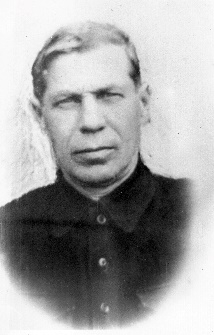      Большой жизненный путь прошел Михаил Степанович. Он один из первых кадровых рабочих Шумерлинского края.  М. С. Клячкин ещё в царской России работал постоянным лесокультурным рабочим Торхановского лесничества (1910-1914). Участник революционных событий 1917 года и гражданской войны. Заведовал лесным отделом Симбирского губернского комиссариата земледелелия. Был председателем волостного исполкома ряда волостей Курмышского и Сергачского уездов, член правления лесопромыслового товарищества «Труженик», директор леспромхоза, председатель горисполкома – вот основные вехи его трудового пути.          М.С. Клячкин родился в селе Озерках Языковской волости Курмышского уезда Симбирской губернии.       В 1914 году был призван на действительную военную службу. Служил в Петрограде старшим писарем в главном Интендантском Управлении. Участвовал в революционных событиях 1917 года. В конце 1917 года по болезни приехал на родину. На волостном съезде избран делегатом на Симбирский губернский съезд, где стал членом Симбирского губернского исполкома и назначен зав. лесным отделом Симбирского губернского комиссариата земледелия. Там он работал до июня 1918 года.         С сентября по декабрь 1918 года был заведующим Курмышским уездным земельным отделом, а с января по март 1919 года состоял членом комиссии уземотделом.         В октябре 1918 года вступил в партию и весной 1919 года по партийной мобилизации направлен на гражданскую войну. В составе Первого Симбирского полка в должности комиссара 2 батальона воевал с Колчаком, в июле попал в окружение, ранен, освобожден наступающими Красными войсками. В конце 1919 года по ранению демобилизован и приехал в Озерки.      В 1920-1927 годах работал на руководящих должностях в Курмышском уездном земельном комитете, помощником уездного военкома, военкомом 71 полка 24 бригады в г. Симбирске, председателем Языковского, Каменского и Пильненского волостных исполкомов, народным судьей 2 участка Сергачского уезда.         В начале 1928 года переехал в Шумерлю – в лесопромысловое товарищество «Труженик», став членом его правления. С этого времени вся его трудовая биография связана с лесной промышленностью Шумерли – «Тружеником», леспромхозом, лесобазой и заводом спецавтомобилей.      В грозные годы Великой Отечественной войны работал директором леспромхоза, вся деятельность которого была направлена на нужды фронта, на обеспечение топливом нужд страны и города.      В послевоенные годы, работая председателем горисполкома (апрель 1947 – декабрь 1950), все свои усилия он направлял на восстановление городского хозяйства.    За заслуги перед отечеством М.С. Клячкин награжден 4 медалями, Почетными грамотами Чувашской АССР. Умер 19 июля 1964 года.                                                                                                                                  Н. КондратьевБиблиография:100 лет – 100 имен: 100-летию г.Шумерли посвящается: (справочное биографическое издание) / Городская централизованная библиотечная система г. Шумерли, Городская центральная библиотека им. Г. Айги; (составитель М. Бадина; редкол.: Н.О.Кондратьев и др.). – Чебоксары: Новое Время, 2016. – С. 98 - 100.НИКОЛЕНКО Афанасий Николаевич, начальник строительства дубильно-экстрактового завода «Дубитель»,первый главный инженер завода.        Строительство завода было вызвано тем, что экстрактовая промышленность, вырабатывающая сырье для кожевенной промышленности, находилась в зачаточном состоянии, дубильный материал ввозился из-за границы за валюту. Построенные при Советской власти два завода проблему не решили. В связи с этим Всесоюзное акционерное общество «Дубитель» в 1928 году приступило к строительству одновременно трех заводов, в т. ч. в г. Шумерле. Начальником строительства был назначен А.Н. Николенко. К этому времени у него уже был опыт в этом деле – под его руководством была закончена большая реконструкция Васильковского завода.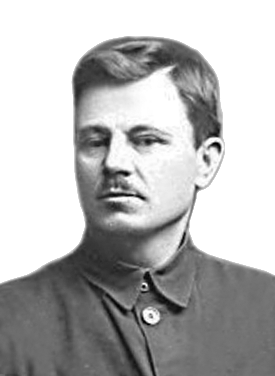        Афанасий Николаевич прибыл в Шумерлю 6 июня 1928 года. Стройплощадка, выбранная до его приезда, совершенно оказалась неподготовленной и представляла собой сплошной березовый лес с единичными деревьями дуба. В первую очередь была организована корчевка леса, расчистка стройплощадки от лесоматериалов. Не было электроэнергии, и ему пришлось срочно выехать в Киев, где закупил оборудование для временной электростанции – локомобиль с генератором. В Казани был разрешен вопрос о постройке подъездного пути от станции Шумерля на стройплощадку. Вскоре в помощь строителям, от железнодорожной станции была сооружена ветка, позволившая подвозить материалы и оборудование вагонами.        Временные сооружения и постройки, а также строительство всех производственных и вспомогательных зданий, здания водокачки в районе пристани на реке Суре и жилых домов со службами были выполнены строительной конторой «Нижненовгородстрой». Одновременно Нижегородская стройконтора построила временный барак с пекарней и столовой в нем, а также первые два деревянных двухэтажных рубленных дома, они были заселены уже к началу 1929 года. В зимних условиях шло ускоренное строительство еще шести жилых домов, к весне были сданы и они. По окончании строительства жилых домов Нижегородская контора с весны 1929 года приступила к строительству главного производственного корпуса и всех подсобных зданий, которые были закончены к осени. В части из них начались монтажные работы. Строительство водопровода от Сурской водокачки были произведены московской конторой «Водоканал» и строители получи воду. Им же выполнены наружный водопровода по территории завода, а также наружная канализации от жилых домов и производственного корпуса к реке Суре. В 1929 году строительство экстрактового завода шло полным ходом. Первым были закончены они в механической мастерской. Монтаж паровой турбины произвели специалисты московского треста «Котлотурбина». В 1929 году силовая станция была расширена с расчетом обеспечения электроэнергией и паром строящегося рядом деревообрабатывающего комбината. Московская контора «Москваэнерго» произвела все электромонтажные работы как наружных сетей на территории завода, так и силовых и осветительных сетей внутри главного корпуса и всех подсобных зданий завода. Возведение такого важного объекта, как заводская труба, вели специалисты харьковской конторы «Трубстрой». Все технологическое оборудование в основном изготовлялось на киевском заводе «Ленинская кузница». Кроме основной деятельности по строительству завода Афанасию Николаевичу приходилось уделять много внимания и подготовке производственных кадров. Строительные и монтажные работы в основном были завершены в конце марта 1930 года, пробный пуск завода в эксплуатацию был произведен в начале апреля. Для пуска завода были заготовлены и завезены на территорию 25000 куб. метров дубовых дров. Из-за выявленных недостатков и неполадок сдача завода в эксплуатацию задерживалась на несколько месяцев. Недочеты были ликвидированы на ходу работы завода, продолжавшего выпускать продукцию. После их ликвидации завод был готов для работы на полную проектную мощность. Торжественное открытие завода состоялось 28 июля 1930 года, а 29 июля 1930 г. А.Н.Николенко был назначен «Дубителем» техническим директором завода, а директором завода стал А.П. Сорокин, бывший до этого заместителем начальника строительства по строительству. Первая продукция завода, несмотря на острую нужду нашей промышленности в дубителях, была отправлена за границу, что сразу значительно снизило цены на дубители на мировом рынке и дало возможность нашей стране приобрести по сходной цене квебраховые экстракты лучших марок. За первый год своего существования завод дал 931 тонну дубового экстракта. Проектная мощность завода в 2400 тонн таннидов не явилась пределом для заводского коллектива, и уже во втором году работы была перекрыта. Спустя много лет один из участников строительства завода Н.Ф. Филиппов, начальник Шумерлинского РОВД, вспоминал: «… надо отдать должное начальнику строительства завода, инженеру Николенко Афанасию Николаевичу. Помню, как все свои знания, умение и энергию он с любовью отдавал строительству завода. Он бывал буквально на всех участках работы одновременно, ходил с чертежами в руках, сам все проверял, промерял, делал указания десятникам и рабочим. Вставал в четыре-пять часов утра, и до начала рабочего дня успевал побывать везде… И так в неустанных заботах он проводит весь день, последним уходя со строительной площадки, и долго еще после этого размышляя над планами и чертежами за письменным столом в своем рабочем кабинете».Н.КондратьевБиблиография:1. Николенко А.Н. Это начиналось так  // Вперед. – 1964. – 19, 20 и 24 ноября.2. Рукавишников Б. Первенец первой пятилетки //Вперед. – 1980. – 24 июня.3. Этапы большого пути. 1930-1980. 50 лет химзаводу // Вперед. – 1980. – 12 июля.4. ШИКМ. Евгеньев И.Д. Двадцать лет от роду. Воспоминания.5. ШИКМ. Папка Ш-14. Филиппов Н.Ф. Преодоление трудностей. Воспоминания. 6. ГИА ЧР Ф.207.Оп.53.Д.87. Таксационное описание Шумерлинского лесничества, 1912 г.НОСКОВ Сергей Петрович [17.10.1901 – 04.10.1973], директор Шумерлинского леспромхоза.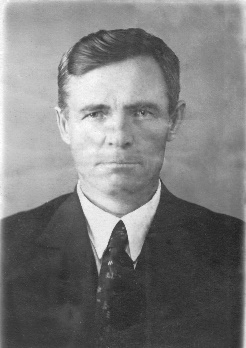  С.П. Носков родился 17 октября  1901 году в селе Русские Алгаши в семье крестьянина. Окончил Чуваш-Алгашинскую начальную школу. В дальнейшем образование получал на курсах повышения квалификации: сначала в 1925 году на полуторамесячных краткосрочных курсах по переподготовке волостных работников при Исполкоме Автономной Чувашской Социалистической Советской Республики, а затем в 1948 году на 6-ти месячных курсах повышения квалификации при Московском Лесотехническом Институте, по окончании которого «рекомендован на должность директора леспромхоза 2 категории».  Свой трудовой путь начал с 1918 года секретарем Комитета бедноты в селе Русские Алгаши. В 1919-1920 годах работал конторщиком Алгашинского фанерного завода в с. Большие Алгаши. В течение двух лет участвовал на фронтах гражданской войны. После демобилизации из рядов Красной Армии с декабря 1922 года работал секретарем Больше-Алгашинского волисполкома. В связи с административной реформой 1927 года (волостные исполнительные комитеты были упразднены и созданы районы) и селения Алгаши вошли в состав Порецкого района, был переведен на работу в Порецкий райисполком, где трудился секретарем, заведующим районным земельным отделом, а затем председателем Порецкого райисполкома. С 1933 года работал заместителем начальника сбыта Шумерлинского Комбината. В связи с организацией в 1935 году Шумерлинского района С.П.Носков переведен в Шумерлинский райисполком заведующим районным земельным отделом, а в декабре 1936 годы был выдвинут на должность председателя Шумерлинского райисполкома, где проработал до апреля 1944 года.  Затем он возглавил Шумерлинского отделения Чувашторга, а с декабря 1945 по ноябрь 1951 года работал директором Шумерлинского Мехлесопункта (так назывался тогда леспромхоз). С 1952 года по 1960 год – председатель колхоза «Победа» Шумерлинского района. С 1961 года – персональный пенсионер.Работая на ответственных советских и хозяйственных постах, С.П.Носков проявил себя способным организатором, был примером добросовестного отношения к порученному делу. Пользовался большим авторитетом среди населения. Более 9 лет своей трудовой деятельности занимал пост председателя и заместителя Райисполкома. В предвоенные годы, будучи председателем Шумерлинского Райисполкома, принимал активное участие в подъеме сельского хозяйства района и за получение высоких урожаев зерновых, выполнение плана развития животноводства за 4 года 3-й пятилетки был утвержден участником Всесоюзной СХВ на 1941 год.Сергею Петровичу Носкову с первых же дней войны пришлось работать не покладая рук на перестройку промышленности на военный лад. В.К.Симсов в книге «В годы испытаний (Чебоксары, 1988)» пишет «Мужество, массовый героизм проявляли шумерлинцы на трудовом фронте… В эти дни на промышленных предприятиях часто можно было видеть первого секретаря А.М.Вахнина и секретарей райкома ВКП(б) С.П.Савадерова, И.М.Котлеева, председателя исполкома райсовета С.П.Носкова и других ответственных работников. Вскоре перестройка промышленности на выпуск продукции для фронта была завершена».Больших усилий требовало строительство Сурского оборонительного рубежа, где на одном из участков, трудились шумерлинцы. Начальником был назначен председатель райисполкома С.П.Носков. Работы выполнялись в неимоверно в трудных условиях, и работы нужно было завершить в кратчайшие сроки. Несколько строк из книги В.К. Симсова: «Энергичный, инициативный руководитель, он оперативно и грамотно решал многие вопросы строительства оборонительных укреплений. Не было ни одного дня, чтобы Сергей Петрович не побывал на стройке, среди рабочих. Он интересовался ходом работ на каждом объекте, не упускал из поля зрения вопросы обеспечения рабочих жильем, продовольствием, материалами, беседовал, выслушивал жалобы и предложения. Позже за досрочный и качественный ввод объекта постановлением Совнаркома Чувашской АССР от 25 февраля 1942 года С.П.Носков был награжден денежной премией, а за отличное выполнение особого задания Государственного Комитета Обороны ему была объявлена благодарность. Глубоко уважали этого человека все, кому приходилось с ним работать».В послевоенные годы, работая директором мехлесопункта, он восстанавливал изношенное во время войны хозяйство. Нелегкие были эти годы, несмотря на окончание войны. Люди также оказались истощенными как физически, так и морально. Несмотря на это предприятие подвергается значительному техническому перевооружению. На лесоразработках, появляются передвижные электростанции, лучковые пилы заменили электрическими, строится Сурская узкоколейная железная дорога, пос. Речной, внедряется хлыстовая древесины. За заслуги перед Родиной С.П.Носков награжден орденом «Знак Почета» (1950), Почетной Грамотой Президиума ВС ЧАССР (1942 г. – за успешное руководство работой на строительстве (Сурских оборонительных сооружений), медалью «За доблестный труд в Великой Отечественной войне 1941-1945 гг.», значком «Отличник Социалистического соревнования лесной и бумажной промышленности СССР».С.П. Носков скончался 4 октября 1973 года.                                                                                                                               Н. КондратьевБиблиография:100 лет – 100 имен: 100-летию г.Шумерли посвящается: (справочное биографическое издание) / Городская централизованная библиотечная система г. Шумерли, Городская центральная библиотека им. Г. Айги; (составитель М. Бадина; редкол.: Н.О.Кондратьев и др.). – Чебоксары: Новое Время, 2016. – С. 162 -164.ЧЕРНОВА (Алякина) Агафья Яковлевна [12.02.1910 – 12.06. 1988], делегат VIII Чрезвычайного съезда Совета СССР 1937 года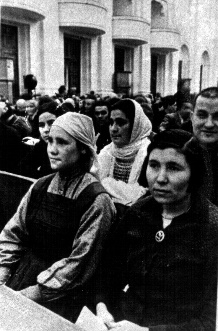 Агафья Яковлевна Чернова родилась в феврале 1910 года в поселке Петровское Нижегородской губернии в многодетной крестьянской семье. В 20-х годах семья Черновых переезжает в Шумерлю.С 1930 по 1933 гг. А. Я. Чернова работала грузчицей в Горьковском Речном порту. В 1933 году Агафья Яковлевна поступает на работу в гнутарно - мебельный цех Шумерлинского мебельного комбината. Здесь она ударно трудится в должности полировщика и удостаивается почетного звания стахановки Чувашии. В 1937 году лучшая стахановка гнутарно-мебельного комбината Агафья Яковлевна была избрана делегатом на VIII Чрезвычайный Съезд Советов СССР, где была принята новая конституция СССР. Вернувшись из Москвы, она выступала с отчетом, с волнением рассказывала, как была принята новая конституция. Чернова продолжала добросовестно работать на комбинате до выхода на пенсию в 1966 году. Воспитала 4 детей: 3 сына и одну дочь.  Муж Алякин Яким Васильевич работал техником-технологом в цехе №3 комбината автофургонов. Библиография:100 лет – 100 имен: 100-летию г.Шумерли посвящается: (справочное биографическое издание) / Городская централизованная библиотечная система г. Шумерли, Городская центральная библиотека им. Г. Айги; (составитель М. Бадина; редкол.: Н.О.Кондратьев и др.). – Чебоксары: Новое Время, 2016. – С. 21 7 - 218. 